Российскому движению школьников - 5 лет. Отмечаем всей страной!
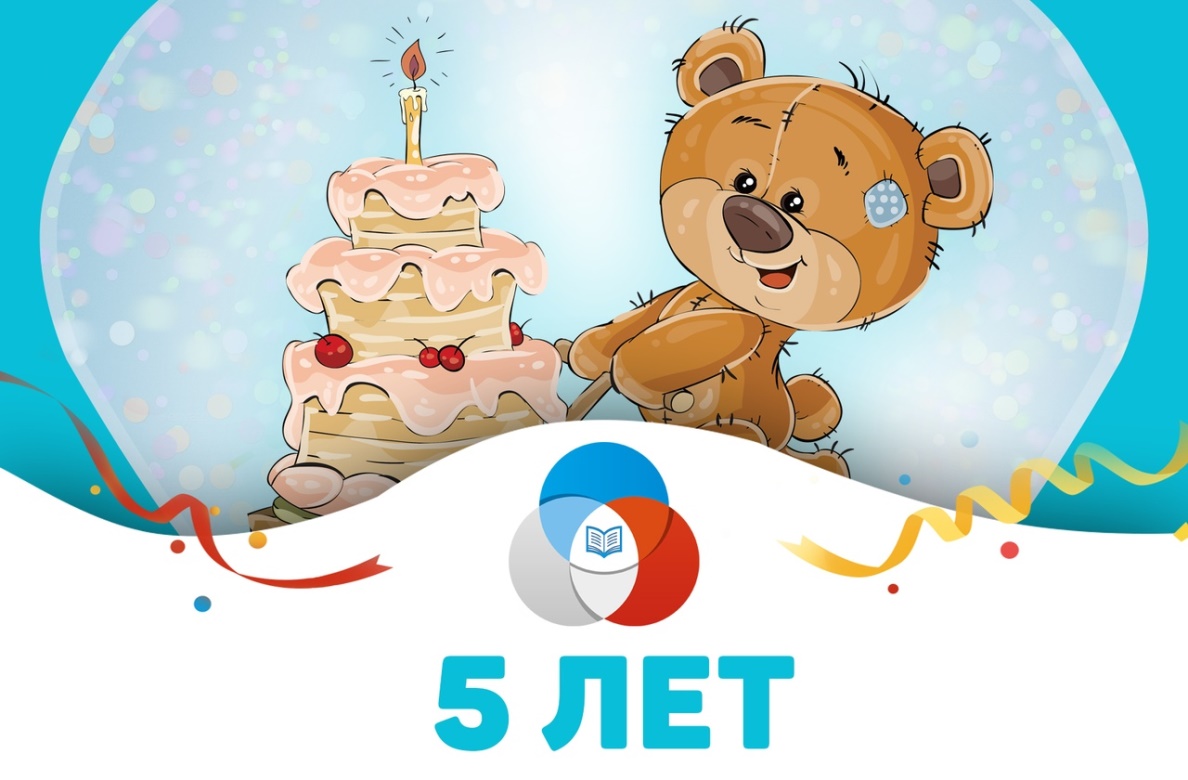 29 октября в 10:00 (Мск) подключайся к праздничному марафону РДШ ВКонтакте.  Вещаем из студии на 89-этаже башни Москва-Сити и готовим сюрпризы: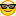 - поздравления от звездных гостей,- эскимо "Чистая линия", посвященное #5летРДШ,- подарки прямо в эфире,- шоу дронов,- показ дизайнерской коллекции одежды с символикой РДШ,- настольная игра с дополненной реальностью.Не пропусти! Встречаемся в группе #РДШ ВКонтакте 29 октября в 10:00 (Мск)!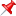 https://vk.com/skm_rus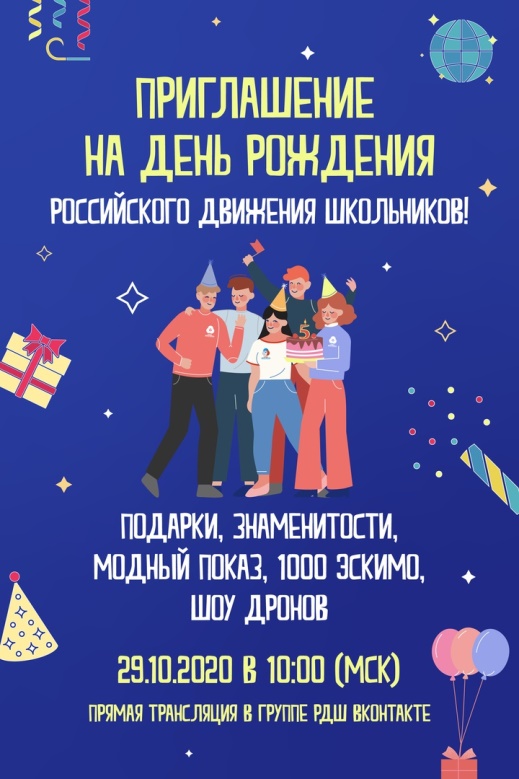 